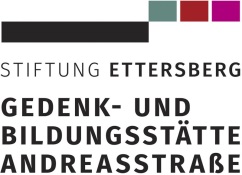 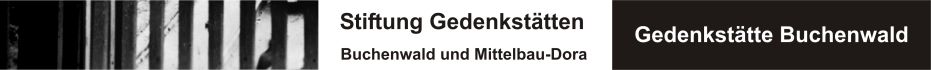 Reise- und TeilnahmebedingungenFür die Weiterbildung: ›Zwischen Emanzipation und Ausgrenzung – Zur Vermittlung jüdischer Geschichte an historischen Lernorte‹vom 13. bis 17. November 2020 in der Gedenkstätte Buchenwald bei Weimar und Erfurt | ThüringenVeranstaltungsorteGedenkstätte Buchenwald99427 WeimarGedenk- und Bildungsstätte Andreasstraße Andreasstraße 37a | 99084 ErfurtProgrammkosten	Das Programm umfasst die Unterbringung im Doppelzimmer, Verpflegung (Vollpension) sowie Programm und Fahrtkosten vor Ort. Teilnehmergebühren werden nicht erhoben, jedoch werden die deutschen Teilnehmenden gebeten, ihre Reisekosten selbst zu übernehmen. Unterbringung Internationale Jugendbegegnungsstätte der Gedenkstätte Buchenwald 99427 Weimar-Buchenwald Wieso möchten Sie am Fachprogramm teilnehmen? Bitte Seite ganz unten beachten! AnmeldungAnmeldeschluss ist der 30. September 2020. Anmeldeformular und Motivationsschreiben schicken Sie bitte an folgende E-Mailadresse: jmalecha@buchenwald.de Unmittelbar danach erhalten Sie - sofern genügend freie Plätze zur Verfügung stehen - die Teilnahmezusage. Die Anzahl der Teilnehmer*innen ist auf 20 Personen begrenzt. Datum / Unterschrift: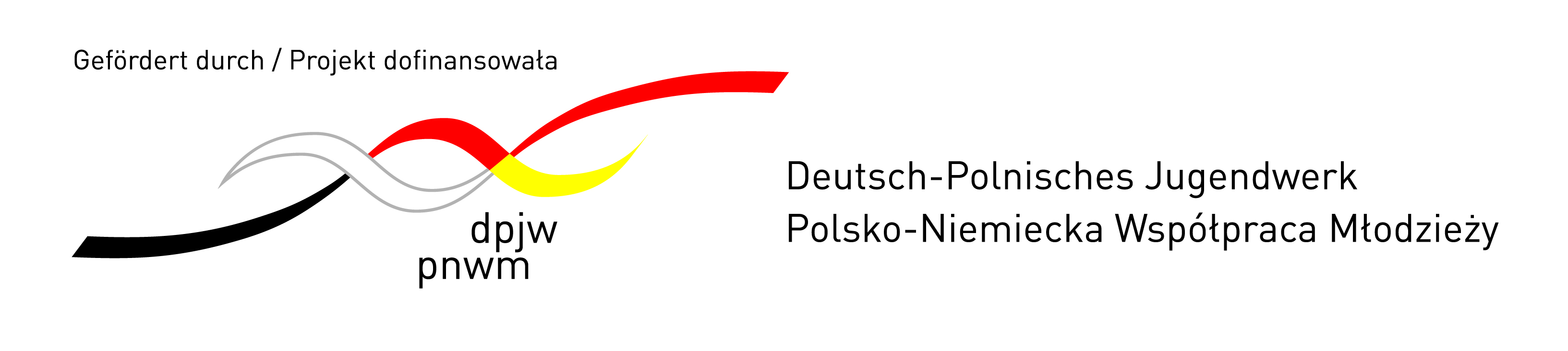  ………………………………………………… In Kooperation mit: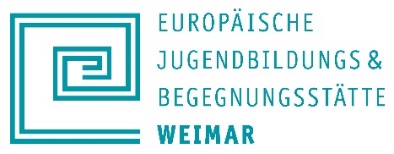 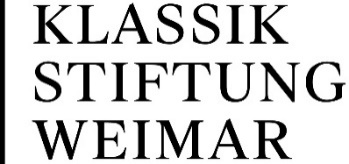 AnmeldeformularVor- und Nachname: 	________________________________________________________________Anschrift des Arbeitgebers: ____________________________________________________________ ________________________________________________________________Tel./ Fax:	 _______________________________________________________________E-Mail:		_______________________________________________________________Mein letztes deutsch-polnisches Begegnungsprojekt war: Wann und Wo? _______________________________________________________________Angabe zu Essensgewohnheiten:Vegetarisches  Essen (  ) JA(  ) NEINAnderes (Allergien, Unverträglichkeiten, …)____________________________________________________Ich melde mich hiermit verbindlich für die Weiterbildung ›Zwischen Emanzipation und Ausgrenzung – Zur Vermittlung jüdischer Geschichte an historischen Lernorten‹. vom 13.-17. November 2020 in Weimar an. Durch die Anmeldung akzeptiere ich gleichzeitig die Reise- und Teilnahmebedingungen. Anmeldung Gedenkstätte Buchenwald 99427 Weimar – Buchenwald Telefon +49 (0) 3643 430-115E-Mail: jmalecha@buchenwald.de Datum / Unterschrift: ……………………………………………………….Hinweise zum Datenschutz: Die personenbezogenen Daten, die Sie uns im Rahmen dieser Anmeldung zur Verfügung stellen, werden nur für die Bearbeitung Ihrer Anmeldung und Teilnahme verwendet. Die Weitergabe an Dritte findet nicht statt. Sie haben das Recht, eine erteilte Einwilligung mit Wirkung für die Zukunft jederzeit zu widerrufen. In diesem Fall werden Ihre personenbezogenen Daten umgehend gelöscht.Wieso möchten Sie am Fachprogramm teilnehmen?Was erwarten Sie von der Weiterbildung? Welche Vorstellungen und Wünsche haben Sie? Welche Erfahrungen bringen Sie mit? Senden Sie uns bitte eine Antwort von 1000 Zeichen in Ihrer Muttersprache.Datum / Unterschrift: ……………………………………………………….